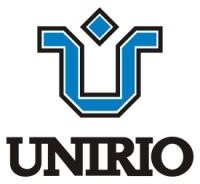 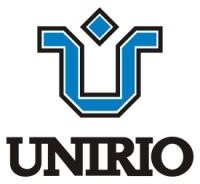 Inclusão Social de Jovens e Adultos com Deficiência: Transformando atitudes.Curso de PedagogiaOrientadora: Profa. Maria Alice de Moura Ramos O Ensino de Matemática Para Uma  Educação Inclusiva?Curso: MatemáticaOrientadora: Profa. Raquel Tavares Scarpelli de A. Moreira Oficina de Teatro Circulando. Ateliê de Teatro para Jovens com Transtornos Mentais.Curso Artes CênicasOrientadora: Profa. Adriana Ferreira BonfattiAtualizado em 7 de dezembro de 2017.